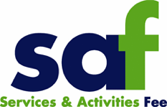 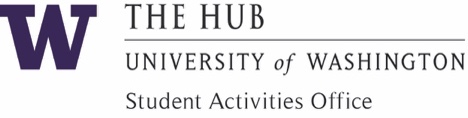 Applications can only be submitted by 1 of the 5 RSO Officers starting on 10/1/20 for Fall Quarter Events and 11/16/20 for Winter Quarter Events.  Applications for Spring Quarter TBD. Applications must be received at least 3 weeks prior to the event.  The maximum grant an RSO may receive is $500 per academic year to be used for virtual events only and cannot be used for cancellation fees.Mandatory Requirements: Include the HUB & SAF logos (found in RSO Community) on all physical and electronic materials. Please provide SAO with a physical and/or electronic copy of your program/flyer, along with photos from your event. I certify that I have read and will abide by the policies for the HUB Event Fund for Registered Student Organizations.Questions?  Contact SAO: 206-543-2380 | saofunds@uw.edu | HUB 232HUB Registered Student Organization Event Fund ApplicationFull RSO NameSAO AdviserToday’s DateRSO Officer NameUW EmailPhoneEvent NameType of Event (i.e. Concert, BBQ, Fair, etc.)Event Date(s)Event Time(s)Event LocationEvent Purpose/GoalEvent Facility Reservation copy attached? Yes          No Yes          No Yes          NoIs Event a Fundraiser?Will you donate money raised to an off-campus organization(s)?If Yes, Organization(s) Name(s) (Attach separate sheet for more names) If Yes, you must also attach the Charitable Fundraising Request Form.  If Yes, attach an approval letter from off-campus entity. Yes          NoIf Yes, list the organization names and itemized items on the Event Budget Planning Worksheet.If Yes, list the organization names and itemized items on the Event Budget Planning Worksheet.If Yes, list the organization names and itemized items on the Event Budget Planning Worksheet.Will you be seeking financial co-sponsor(s)?(See next question)(See next question)(See next question)REQUIRED:  Have you attached the Event Budget Planning Worksheetlisting all itemized program costs requested?REQUIRED:  Have you attached the Event Budget Planning Worksheetlisting all itemized program costs requested?REQUIRED:  Have you attached the Event Budget Planning Worksheetlisting all itemized program costs requested? Yes          No Yes          No Yes          NoTOTAL Amount Requested(must not exceed $500)RSO Officer Name & UW Email DateSAO Use Only SAO Adviser Reviewed: FINAL Approved Amount:  SAO Approval: Project Code: 